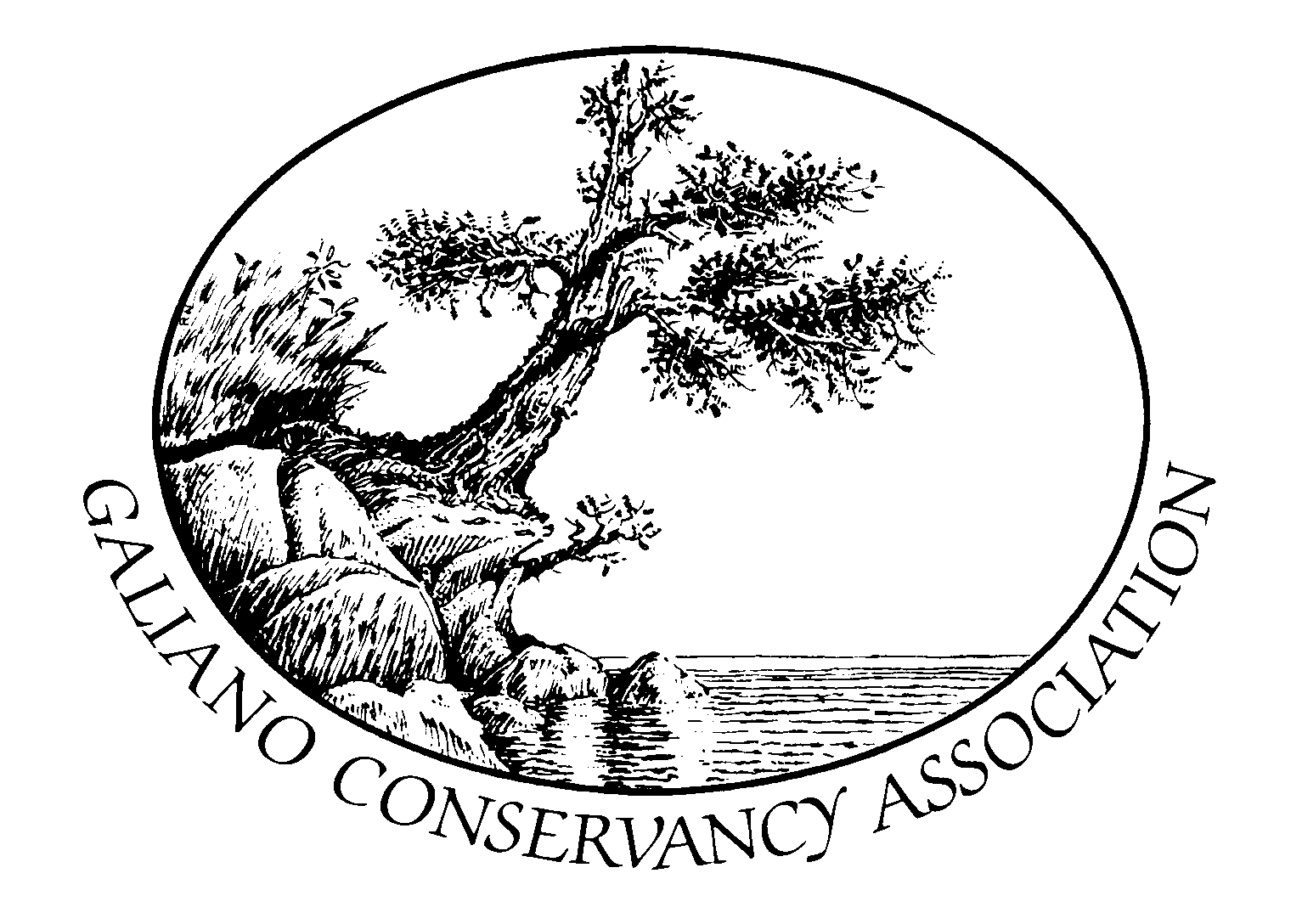 Biodiversity Detective GameForest CLUESPacific Tree Frog1. I am small, up to 5 cm long.2. I can change colour quickly from light to dark in response to temperature and moisture.3. I eat spiders and other insects. 4. I may be found in woodlands, meadows, pastures and even urban areas, often quite far from water.5. I go through a process of metamorphosis where I move out of the water and then onto land where I can jump around.Black-tailed Deer1.  I live in the forest and I love to visit meadows and fields.2.  I do not see very well.  In fact, it is very difficult for me to see you if you are not moving.3.  I can jump, run and swim very well.4. I am a herbivore, I eat everything that is green, and I especially love to browse in gardens.5. My coat has nice white spots when I am young and my father grows bones out of his head every year.Deer Mouse1.  I am nocturnal, which means that I am active mostly at night and I sleep or rest during the day.2. I eat mostly seeds, but also buds, leaves, mushrooms, insects larvae, worms and spiders.3.  I am a very good runner and climber.  I stay active all year round.4.   I live in forests and fields where there is thick enough vegetation cover to hide.  I sometimes make my home in your house.  5. I have many predators.  Racoons, minks, owls and cats will chase and eat me.Bald Eagle1.  Very tall trees are important for me.  I prefer to build my nests in large Douglas-fir trees.2. I have a squeaky voice that sounds like a rusty clothes-line: Kleek-kik-ik-ik-ik3.  I love to eat fish and I am also a scavenger, which means that I eat animals that are already dead.4.  In the fall, I leave the coast and fly to the salmon spawning streams to eat the fish.5.  When I turn 4 years old, my head and tail turn white.Pileated Woodpecker1.  My favorite food is carpenter ants, especially in the winter, but I also eat other insects and some fruit, acorns, nuts and sap.2.  My voice is very loud and I sound like this:  wucka wucka wucka.3.  I need large trees and I am happy in an old growth forest.4.  I am black, white and red.5.  I chisel wood happily and I make big holes in dead trees that are called wildlife trees.  I make square holes in trees when feeding and round ones for nesting.Raccoon1.  I live in the forest near streams and lakes.  You may see my tracks in the mud by the water.2.  I am omnivorous:  I will eat almost anything like fish, frogs, mice, big bugs, birds and berries.3.  I am nocturnal, which means that I go out mostly at night and I can seldom be seen during the day.4.  I love to dip my food in water before I eat it.5. I have a striped tail and a black mask.  Some people call me “Bandit”!